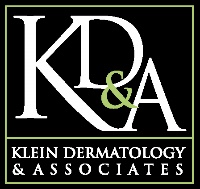 BLOOD THINNERS and BRUISINGWe advise patients to avoid blood thinners for 7 days prior and 3 days after their elective procedures, because it lowers the risk of bruises and other complications.   If you have had a stroke, TIA or heart attack in the past, we would like you to get advice from your primary care physician first; we generally do not advise those patients to stop their meds.   MEDICATIONS THAT THIN BLOODAspirin including baby aspirinIbuprofen (Advil, Aleve, Alka-Seltzer, Excedrin, Motrin, Nuprin)Other NAIDS: Celebrex, diclofenac (voltaren), Indomethacin (Indocin), Naproxen, Oxaprozin, Piroxicam, Plavix, Coumadin (warfarin)Eliquis (Apixaban), Dabigatran (Pradaxa), Edoxaban (Savaysa), Fondaparinux (Arixtra), heparin (Lovenox), Rivaroxaban (Xarelto)NOTE:  Tylenol (acetaminophen) is not a blood thinner and is safe to take beforehandSUPPLEMENTS TO ALSO AVOID*MultivitaminVitamin EFish oilsOmegas (some milks have added extra omegas to them, read those labels)GingerGarlicGinkgo bilobaGreen teaGinsengWine/alcohol*the safest thing to do is avoid all supplements and vitamins before and after proceduresWhat helps if you are bruised?Bromelaine found in fresh pineapple, so eat that, not canned, or sometimes found in topicalsArnica (pills, gel, cream)Rev. August 2022